云禧公馆项目安居型商品房看房交通指引和注意事项看房现场不提供停车位，建议绿色出行。请看房家庭认真仔细阅读以下事项：看房交通看房家庭可选择以下任意一种形式前往项目现场看房（云禧公馆展示中心，地址：深圳市龙岗区布吉街道京南路73号。）乘坐地铁路线1、地铁--步行：您的位置→地铁5号线（环中线）百鸽笼站A出口→翔鸽路→京南路→步行至云禧公馆展示中心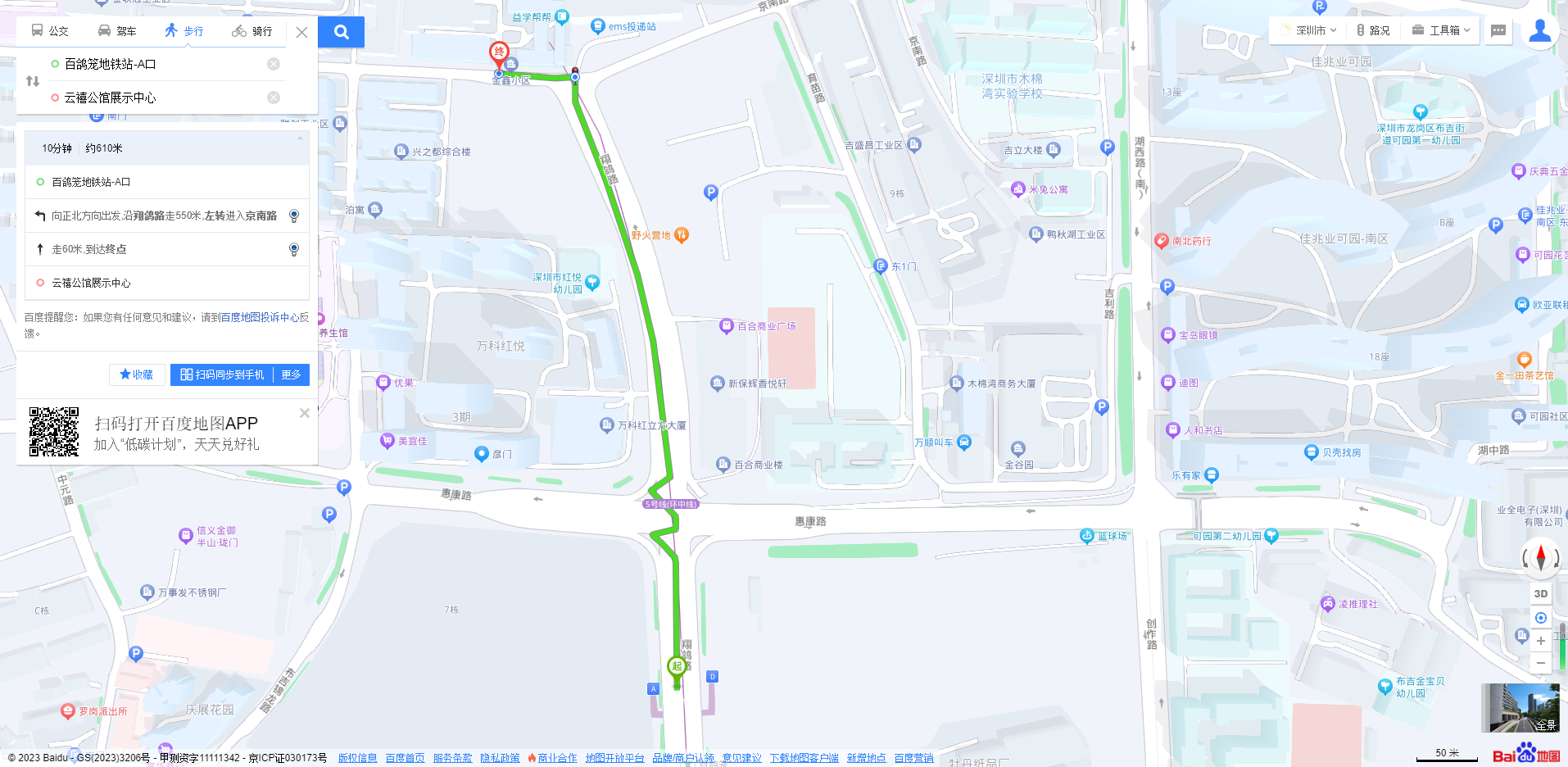 乘坐公交路线（请密切留意最新公共交通信息）您的位置→布吉华美工业区（M272）下车，步行至云禧公馆展示中心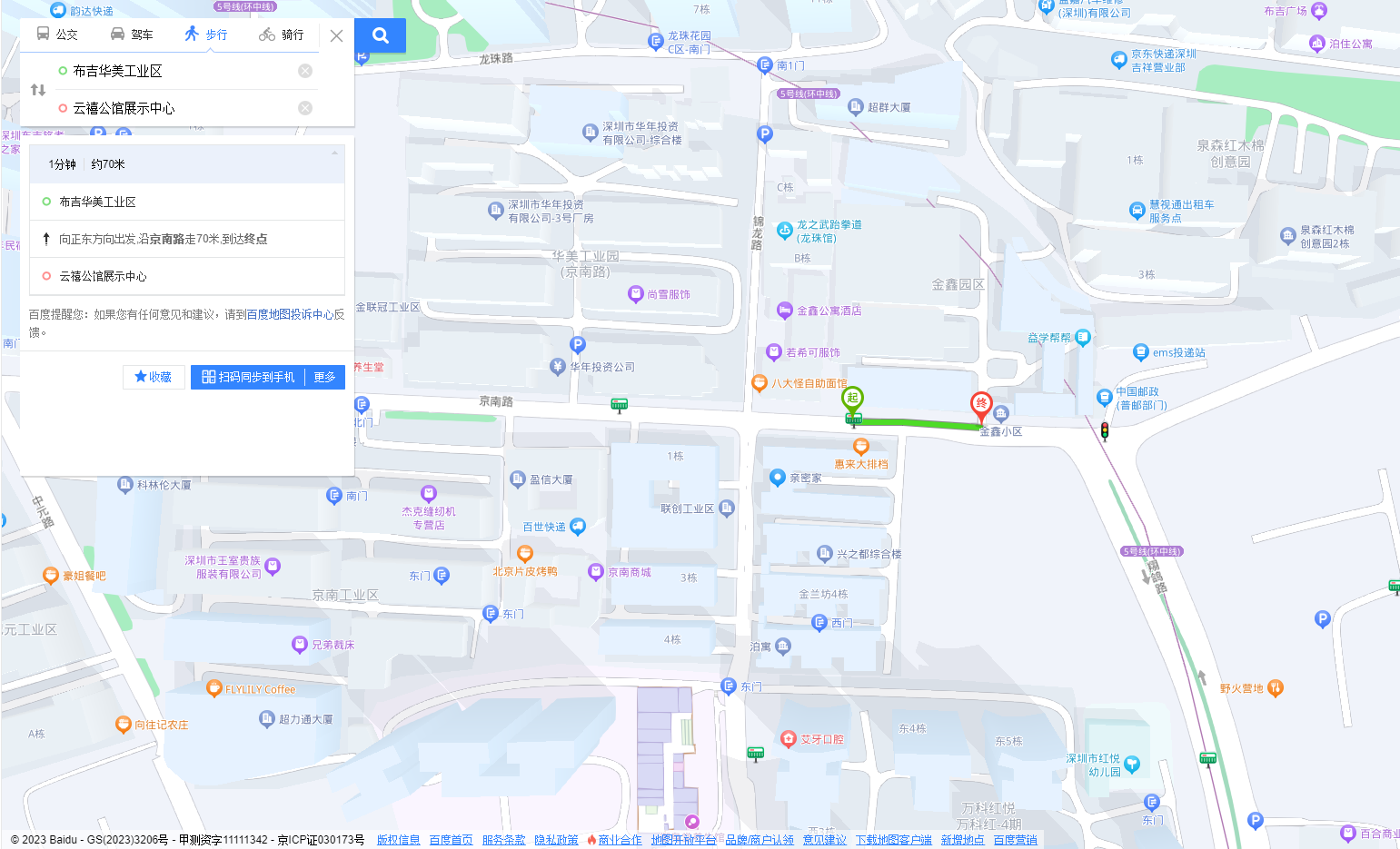 2、您的位置→万科红立方大厦（82）下车，步行至云禧公馆展示中心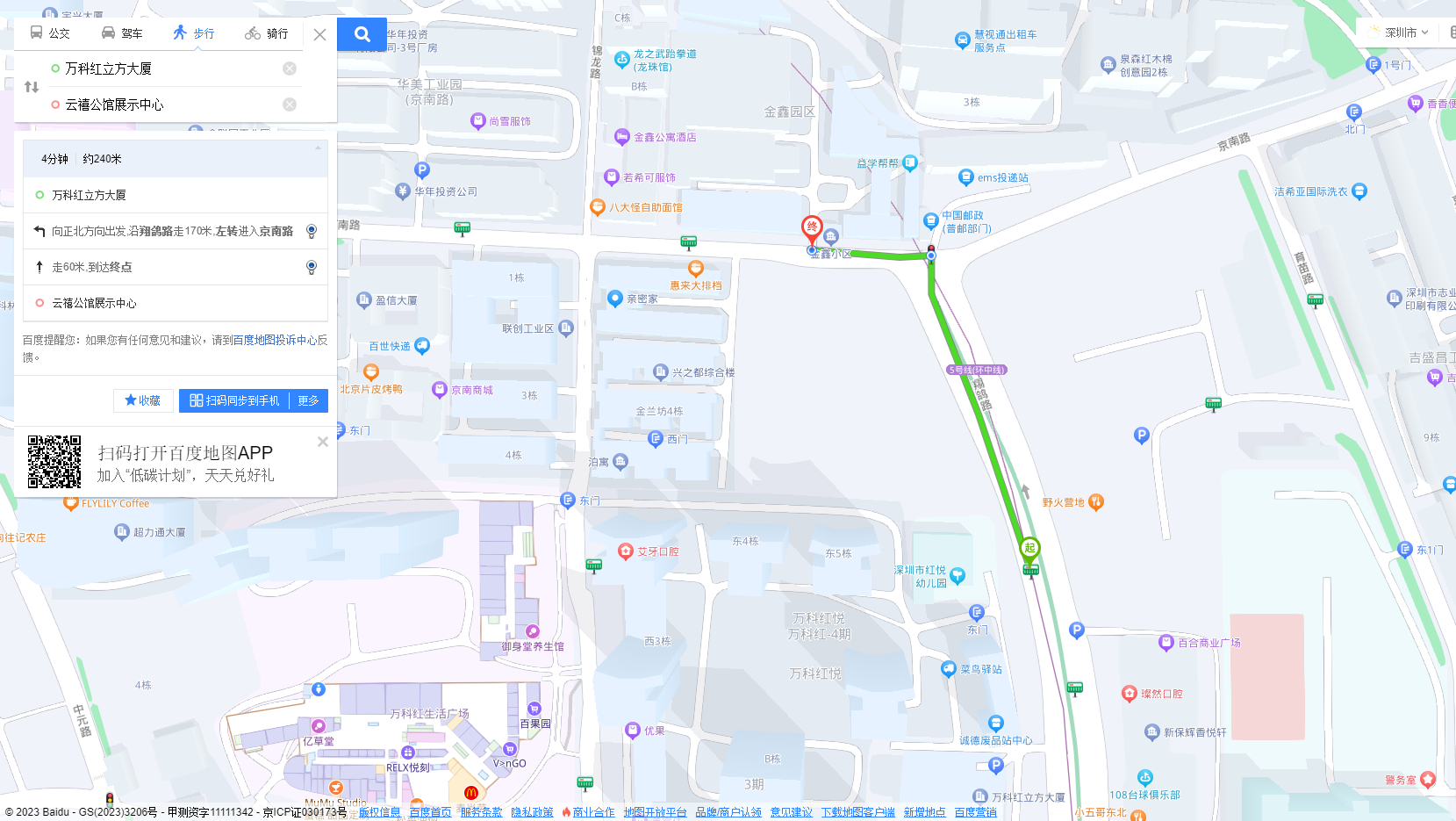 自驾车路线1、从福田出发：深南大道→华富路→泥岗东路→龙岗大道→湖南立交→京南路→到达云禧公馆展示中心2、从罗湖出发：文锦中路→文锦北路→龙岗大道→湖南立交→京南路→到达云禧公馆展示中心3、从宝安出发：创业一路→广深公路→南平快速→布龙路→湖中路→惠康路→翔鸽路→京南路→到达云禧公馆展示中心4、从龙华出发：大和路→布龙路→湖中路→湖西路→惠康路→翔鸽路→京南路→到达云禧公馆展示中心5、从南山出发：深南大道→沙河东路→北环大道→泥岗东路→龙岗大道→京南路→到达云禧公馆展示中心6、从龙岗出发：龙翔大道→水官高速→沈海高速→武深高速→龙岗大道→京南路→到达云禧公馆展示中心7、从盐田出发：深盐路→梧桐山隧道→罗沙路→沿河北路→布心路→龙岗大道→湖南立交→京南路→到达云禧公馆展示中心交通区位图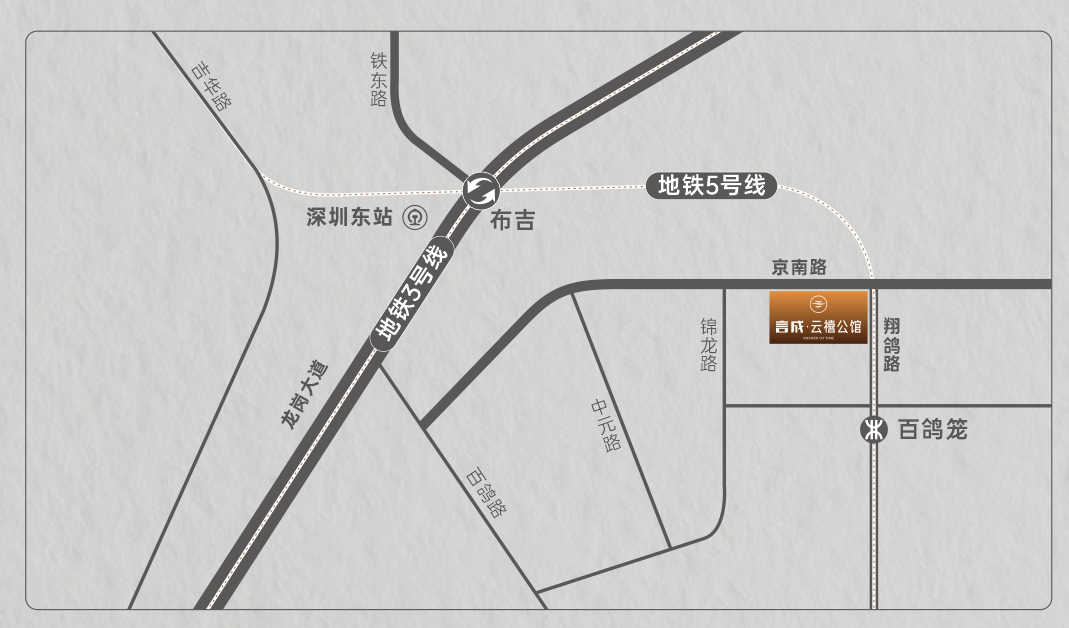 （交通配套信息来源于2022年7月30日深圳市规划和自然资源局和百度地图，交通规划设置、市政配套设置不排除因政府规划、政策规定及出卖人未能控制的原因而发生变化，本资料旨在提供相关信息，不代表出卖人对此作出要约或承诺。）三、注意事项（一）看房家庭须按约定的时间，凭申请人身份证、纸质版预约看房回执单参加看房活动。（二）考虑到看房现场接待能力有限，为了营造顺畅、良好的看房环境，请每个看房家庭最多安排两人现场看房。另从安全角度考虑，请看房家庭不要带老人、儿童进入看房现场。（三）为了保证看房家庭人身安全，请遵循现场工作人员统一安排，不要在看房现场随意走动，以免发生意外。（四）上述交通指引均来自百度地图查询结果，仅供参考，请结合自身情况合理安排出行路线。如有任何疑问，欢迎来电咨询：（0755）-28988388。深圳市丽厦投资有限公司2023年11月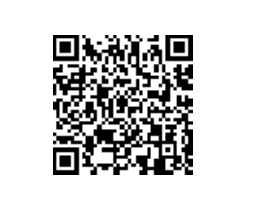 云禧公馆看房现场定位二维码（百度地图）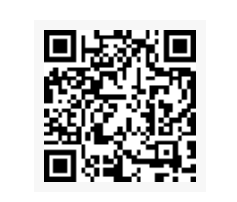 云禧公馆看房现场定位二维码（高德地图）